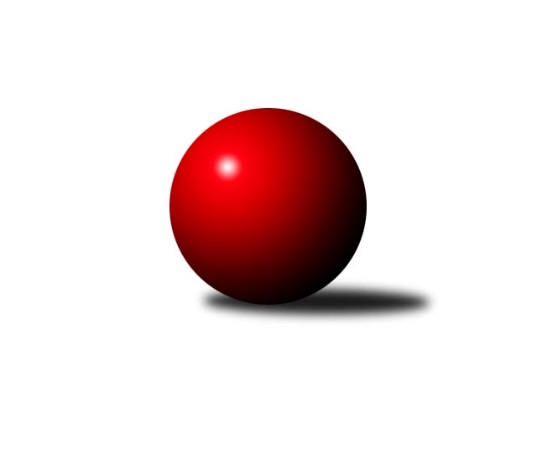 Č.11Ročník 2018/2019	8.6.2024 Divize AS 2018/2019Statistika 11. kolaTabulka družstev:		družstvo	záp	výh	rem	proh	skore	sety	průměr	body	plné	dorážka	chyby	1.	KK Konstruktiva Praha A	11	9	0	2	57.0 : 31.0 	(77.5 : 54.5)	2672	18	1812	860	23.1	2.	SK Meteor Praha	11	8	0	3	57.0 : 31.0 	(73.5 : 58.5)	2577	16	1786	791	31.5	3.	KK Slavia Praha	11	6	2	3	53.0 : 35.0 	(71.0 : 61.0)	2577	14	1776	801	34.8	4.	TJ AŠ Mladá Boleslav	11	7	0	4	52.5 : 35.5 	(69.5 : 62.5)	2532	14	1750	782	37	5.	KK Konstruktiva Praha B	11	6	1	4	53.0 : 35.0 	(78.0 : 54.0)	2522	13	1732	790	35.4	6.	TJ Neratovice	11	6	0	5	46.5 : 41.5 	(73.5 : 58.5)	2550	12	1766	784	32.2	7.	PSK Union Praha	11	5	1	5	41.5 : 46.5 	(63.5 : 68.5)	2497	11	1741	756	38.5	8.	TJ Sokol Benešov B	11	5	1	5	41.0 : 47.0 	(66.5 : 65.5)	2515	11	1748	768	40.3	9.	KK Slavoj Praha B	11	3	3	5	41.0 : 47.0 	(63.5 : 68.5)	2496	9	1745	752	41.3	10.	TJ Praga Praha	11	4	1	6	40.0 : 48.0 	(63.5 : 68.5)	2570	9	1757	813	31.4	11.	TJ Sokol Brandýs n. L.	11	3	2	6	37.0 : 51.0 	(55.0 : 77.0)	2567	8	1753	814	29.6	12.	KK Jiří Poděbrady B	11	3	1	7	31.5 : 56.5 	(62.0 : 70.0)	2469	7	1726	743	43.5	13.	SC Olympia Radotín	11	3	0	8	33.0 : 55.0 	(53.0 : 79.0)	2483	6	1720	763	42.4	14.	TJ Sparta Kutná Hora B	11	3	0	8	32.0 : 56.0 	(54.0 : 78.0)	2556	6	1763	792	30.4Tabulka doma:		družstvo	záp	výh	rem	proh	skore	sety	průměr	body	maximum	minimum	1.	SK Meteor Praha	6	6	0	0	40.0 : 8.0 	(49.0 : 23.0)	2703	12	2768	2624	2.	KK Konstruktiva Praha B	6	5	0	1	38.0 : 10.0 	(52.0 : 20.0)	2652	10	2691	2606	3.	PSK Union Praha	5	4	0	1	27.5 : 12.5 	(36.5 : 23.5)	2420	8	2451	2394	4.	KK Konstruktiva Praha A	5	4	0	1	24.0 : 16.0 	(35.0 : 25.0)	2615	8	2666	2510	5.	KK Slavia Praha	6	3	2	1	28.0 : 20.0 	(41.0 : 31.0)	2531	8	2587	2450	6.	TJ Sokol Benešov B	5	3	0	2	21.0 : 19.0 	(30.5 : 29.5)	2567	6	2640	2523	7.	TJ Neratovice	6	3	0	3	26.0 : 22.0 	(42.0 : 30.0)	2569	6	2650	2491	8.	TJ Sokol Brandýs n. L.	6	2	2	2	25.0 : 23.0 	(34.5 : 37.5)	2579	6	2611	2553	9.	KK Jiří Poděbrady B	6	3	0	3	22.5 : 25.5 	(37.5 : 34.5)	2598	6	2655	2515	10.	KK Slavoj Praha B	5	2	1	2	22.0 : 18.0 	(34.5 : 25.5)	2602	5	2802	2543	11.	TJ Praga Praha	5	2	1	2	20.0 : 20.0 	(34.5 : 25.5)	2502	5	2548	2430	12.	TJ AŠ Mladá Boleslav	5	2	0	3	21.0 : 19.0 	(32.5 : 27.5)	2394	4	2428	2357	13.	TJ Sparta Kutná Hora B	6	2	0	4	21.0 : 27.0 	(35.0 : 37.0)	2681	4	2725	2640	14.	SC Olympia Radotín	5	1	0	4	14.0 : 26.0 	(23.0 : 37.0)	2512	2	2578	2430Tabulka venku:		družstvo	záp	výh	rem	proh	skore	sety	průměr	body	maximum	minimum	1.	KK Konstruktiva Praha A	6	5	0	1	33.0 : 15.0 	(42.5 : 29.5)	2681	10	2746	2610	2.	TJ AŠ Mladá Boleslav	6	5	0	1	31.5 : 16.5 	(37.0 : 35.0)	2556	10	2719	2411	3.	KK Slavia Praha	5	3	0	2	25.0 : 15.0 	(30.0 : 30.0)	2587	6	2647	2490	4.	TJ Neratovice	5	3	0	2	20.5 : 19.5 	(31.5 : 28.5)	2546	6	2671	2429	5.	TJ Sokol Benešov B	6	2	1	3	20.0 : 28.0 	(36.0 : 36.0)	2507	5	2582	2350	6.	SK Meteor Praha	5	2	0	3	17.0 : 23.0 	(24.5 : 35.5)	2552	4	2647	2391	7.	TJ Praga Praha	6	2	0	4	20.0 : 28.0 	(29.0 : 43.0)	2581	4	2826	2480	8.	SC Olympia Radotín	6	2	0	4	19.0 : 29.0 	(30.0 : 42.0)	2479	4	2609	2266	9.	KK Slavoj Praha B	6	1	2	3	19.0 : 29.0 	(29.0 : 43.0)	2479	4	2554	2403	10.	KK Konstruktiva Praha B	5	1	1	3	15.0 : 25.0 	(26.0 : 34.0)	2496	3	2588	2363	11.	PSK Union Praha	6	1	1	4	14.0 : 34.0 	(27.0 : 45.0)	2510	3	2679	2374	12.	TJ Sokol Brandýs n. L.	5	1	0	4	12.0 : 28.0 	(20.5 : 39.5)	2564	2	2654	2335	13.	TJ Sparta Kutná Hora B	5	1	0	4	11.0 : 29.0 	(19.0 : 41.0)	2531	2	2605	2436	14.	KK Jiří Poděbrady B	5	0	1	4	9.0 : 31.0 	(24.5 : 35.5)	2443	1	2566	2314Tabulka podzimní části:		družstvo	záp	výh	rem	proh	skore	sety	průměr	body	doma	venku	1.	KK Konstruktiva Praha A	11	9	0	2	57.0 : 31.0 	(77.5 : 54.5)	2672	18 	4 	0 	1 	5 	0 	1	2.	SK Meteor Praha	11	8	0	3	57.0 : 31.0 	(73.5 : 58.5)	2577	16 	6 	0 	0 	2 	0 	3	3.	KK Slavia Praha	11	6	2	3	53.0 : 35.0 	(71.0 : 61.0)	2577	14 	3 	2 	1 	3 	0 	2	4.	TJ AŠ Mladá Boleslav	11	7	0	4	52.5 : 35.5 	(69.5 : 62.5)	2532	14 	2 	0 	3 	5 	0 	1	5.	KK Konstruktiva Praha B	11	6	1	4	53.0 : 35.0 	(78.0 : 54.0)	2522	13 	5 	0 	1 	1 	1 	3	6.	TJ Neratovice	11	6	0	5	46.5 : 41.5 	(73.5 : 58.5)	2550	12 	3 	0 	3 	3 	0 	2	7.	PSK Union Praha	11	5	1	5	41.5 : 46.5 	(63.5 : 68.5)	2497	11 	4 	0 	1 	1 	1 	4	8.	TJ Sokol Benešov B	11	5	1	5	41.0 : 47.0 	(66.5 : 65.5)	2515	11 	3 	0 	2 	2 	1 	3	9.	KK Slavoj Praha B	11	3	3	5	41.0 : 47.0 	(63.5 : 68.5)	2496	9 	2 	1 	2 	1 	2 	3	10.	TJ Praga Praha	11	4	1	6	40.0 : 48.0 	(63.5 : 68.5)	2570	9 	2 	1 	2 	2 	0 	4	11.	TJ Sokol Brandýs n. L.	11	3	2	6	37.0 : 51.0 	(55.0 : 77.0)	2567	8 	2 	2 	2 	1 	0 	4	12.	KK Jiří Poděbrady B	11	3	1	7	31.5 : 56.5 	(62.0 : 70.0)	2469	7 	3 	0 	3 	0 	1 	4	13.	SC Olympia Radotín	11	3	0	8	33.0 : 55.0 	(53.0 : 79.0)	2483	6 	1 	0 	4 	2 	0 	4	14.	TJ Sparta Kutná Hora B	11	3	0	8	32.0 : 56.0 	(54.0 : 78.0)	2556	6 	2 	0 	4 	1 	0 	4Tabulka jarní části:		družstvo	záp	výh	rem	proh	skore	sety	průměr	body	doma	venku	1.	SC Olympia Radotín	0	0	0	0	0.0 : 0.0 	(0.0 : 0.0)	0	0 	0 	0 	0 	0 	0 	0 	2.	PSK Union Praha	0	0	0	0	0.0 : 0.0 	(0.0 : 0.0)	0	0 	0 	0 	0 	0 	0 	0 	3.	TJ Praga Praha	0	0	0	0	0.0 : 0.0 	(0.0 : 0.0)	0	0 	0 	0 	0 	0 	0 	0 	4.	KK Konstruktiva Praha A	0	0	0	0	0.0 : 0.0 	(0.0 : 0.0)	0	0 	0 	0 	0 	0 	0 	0 	5.	TJ AŠ Mladá Boleslav	0	0	0	0	0.0 : 0.0 	(0.0 : 0.0)	0	0 	0 	0 	0 	0 	0 	0 	6.	TJ Sokol Benešov B	0	0	0	0	0.0 : 0.0 	(0.0 : 0.0)	0	0 	0 	0 	0 	0 	0 	0 	7.	TJ Sokol Brandýs n. L.	0	0	0	0	0.0 : 0.0 	(0.0 : 0.0)	0	0 	0 	0 	0 	0 	0 	0 	8.	SK Meteor Praha	0	0	0	0	0.0 : 0.0 	(0.0 : 0.0)	0	0 	0 	0 	0 	0 	0 	0 	9.	KK Jiří Poděbrady B	0	0	0	0	0.0 : 0.0 	(0.0 : 0.0)	0	0 	0 	0 	0 	0 	0 	0 	10.	TJ Neratovice	0	0	0	0	0.0 : 0.0 	(0.0 : 0.0)	0	0 	0 	0 	0 	0 	0 	0 	11.	KK Konstruktiva Praha B	0	0	0	0	0.0 : 0.0 	(0.0 : 0.0)	0	0 	0 	0 	0 	0 	0 	0 	12.	KK Slavoj Praha B	0	0	0	0	0.0 : 0.0 	(0.0 : 0.0)	0	0 	0 	0 	0 	0 	0 	0 	13.	TJ Sparta Kutná Hora B	0	0	0	0	0.0 : 0.0 	(0.0 : 0.0)	0	0 	0 	0 	0 	0 	0 	0 	14.	KK Slavia Praha	0	0	0	0	0.0 : 0.0 	(0.0 : 0.0)	0	0 	0 	0 	0 	0 	0 	0 Zisk bodů pro družstvo:		jméno hráče	družstvo	body	zápasy	v %	dílčí body	sety	v %	1.	Jakub Wrzecionko 	KK Konstruktiva Praha A 	10	/	11	(91%)	19.5	/	22	(89%)	2.	Martin Pondělíček 	SC Olympia Radotín 	9	/	10	(90%)	15	/	20	(75%)	3.	Jiří Kašpar 	KK Slavoj Praha B 	9	/	10	(90%)	14	/	20	(70%)	4.	Petr Palaštuk 	TJ AŠ Mladá Boleslav  	9	/	11	(82%)	13.5	/	22	(61%)	5.	Tibor Machala 	KK Konstruktiva Praha B 	8	/	10	(80%)	14.5	/	20	(73%)	6.	Aleš Jungmann 	KK Slavia Praha 	8	/	11	(73%)	16	/	22	(73%)	7.	Miloslav Rychetský 	TJ Sokol Brandýs n. L. 	8	/	11	(73%)	14.5	/	22	(66%)	8.	Ladislav Zahrádka 	SK Meteor Praha  	8	/	11	(73%)	14	/	22	(64%)	9.	Stanislav Vesecký 	KK Konstruktiva Praha B 	7	/	9	(78%)	12	/	18	(67%)	10.	Robert Asimus 	SC Olympia Radotín 	7	/	9	(78%)	12	/	18	(67%)	11.	Martin Boháč 	SK Meteor Praha  	7	/	9	(78%)	12	/	18	(67%)	12.	Petr Tepličanec 	KK Konstruktiva Praha A 	7	/	10	(70%)	15	/	20	(75%)	13.	Pavel Novák 	PSK Union Praha  	7	/	10	(70%)	14	/	20	(70%)	14.	Ivo Steindl 	SK Meteor Praha  	7	/	10	(70%)	12	/	20	(60%)	15.	Michal Ostatnický 	KK Konstruktiva Praha A 	7	/	10	(70%)	10	/	20	(50%)	16.	Petr Šteiner 	TJ Neratovice 	7	/	11	(64%)	14.5	/	22	(66%)	17.	Jan Bürger 	KK Slavia Praha 	7	/	11	(64%)	12	/	22	(55%)	18.	František Tesař 	TJ Sparta Kutná Hora B 	7	/	11	(64%)	9	/	22	(41%)	19.	David Dittrich 	PSK Union Praha  	6	/	8	(75%)	10	/	16	(63%)	20.	Tomáš Křenek 	TJ AŠ Mladá Boleslav  	6	/	9	(67%)	12	/	18	(67%)	21.	Zdeněk Zahrádka 	KK Konstruktiva Praha A 	6	/	9	(67%)	9	/	18	(50%)	22.	Milan Mikulášek 	SK Meteor Praha  	6	/	10	(60%)	11.5	/	20	(58%)	23.	Viktor Jungbauer 	KK Slavoj Praha B 	6	/	10	(60%)	11	/	20	(55%)	24.	Ondřej Šustr 	KK Jiří Poděbrady B 	6	/	10	(60%)	10.5	/	20	(53%)	25.	Vladimír Zdražil 	SC Olympia Radotín 	6	/	10	(60%)	10	/	20	(50%)	26.	Jindřich Sahula 	SK Meteor Praha  	6	/	10	(60%)	9	/	20	(45%)	27.	Marek Červ 	TJ Sokol Benešov B 	6	/	11	(55%)	13	/	22	(59%)	28.	Milan Komorník 	TJ Praga Praha  	6	/	11	(55%)	13	/	22	(59%)	29.	Jaroslav Pleticha st.	KK Konstruktiva Praha B 	6	/	11	(55%)	13	/	22	(59%)	30.	Ctirad Dudycha 	PSK Union Praha  	6	/	11	(55%)	13	/	22	(59%)	31.	Luboš Zelenka 	KK Slavia Praha 	6	/	11	(55%)	11	/	22	(50%)	32.	Filip Knap 	KK Slavia Praha 	6	/	11	(55%)	10.5	/	22	(48%)	33.	Jan Kvapil 	TJ Neratovice 	5.5	/	8	(69%)	12	/	16	(75%)	34.	Michal Horáček 	TJ AŠ Mladá Boleslav  	5.5	/	10	(55%)	11	/	20	(55%)	35.	Josef Šálek 	TJ Neratovice 	5	/	7	(71%)	9	/	14	(64%)	36.	Jan Kozák 	TJ Neratovice 	5	/	8	(63%)	10	/	16	(63%)	37.	Václav Posejpal 	KK Konstruktiva Praha A 	5	/	9	(56%)	13	/	18	(72%)	38.	Arnošt Nedbal 	KK Konstruktiva Praha B 	5	/	9	(56%)	9	/	18	(50%)	39.	Martin Šmejkal 	TJ Sokol Brandýs n. L. 	5	/	9	(56%)	9	/	18	(50%)	40.	Petr Brabenec 	TJ Sokol Benešov B 	5	/	9	(56%)	9	/	18	(50%)	41.	Jakub Hlava 	KK Konstruktiva Praha B 	5	/	9	(56%)	8	/	18	(44%)	42.	Michal Bartoš 	TJ Praga Praha  	5	/	9	(56%)	7.5	/	18	(42%)	43.	Zdeněk Rajchman 	TJ Sparta Kutná Hora B 	5	/	10	(50%)	10.5	/	20	(53%)	44.	Karel Vaňata 	KK Slavia Praha 	5	/	11	(45%)	12	/	22	(55%)	45.	Luboš Soukup 	PSK Union Praha  	5	/	11	(45%)	8	/	22	(36%)	46.	Jaroslav Kazda 	KK Jiří Poděbrady B 	4.5	/	10	(45%)	11	/	20	(55%)	47.	Petr Božka 	TJ Neratovice 	4	/	5	(80%)	8	/	10	(80%)	48.	Josef Cíla 	TJ AŠ Mladá Boleslav  	4	/	5	(80%)	6	/	10	(60%)	49.	Jiří Šafránek 	KK Jiří Poděbrady B 	4	/	6	(67%)	6	/	12	(50%)	50.	Jan Poláček 	KK Jiří Poděbrady B 	4	/	7	(57%)	11	/	14	(79%)	51.	Michal Vyskočil 	TJ Sokol Benešov B 	4	/	7	(57%)	8	/	14	(57%)	52.	Anton Stašák 	KK Slavoj Praha B 	4	/	8	(50%)	9	/	16	(56%)	53.	Pavel Janoušek 	TJ Praga Praha  	4	/	8	(50%)	8	/	16	(50%)	54.	Rostislav Kašpar 	TJ Praga Praha  	4	/	9	(44%)	12	/	18	(67%)	55.	Pavel Horáček ml.	TJ AŠ Mladá Boleslav  	4	/	9	(44%)	9.5	/	18	(53%)	56.	Bohumír Kopecký 	TJ Sparta Kutná Hora B 	4	/	10	(40%)	9	/	20	(45%)	57.	Tereza Bendová 	KK Slavia Praha 	4	/	10	(40%)	8.5	/	20	(43%)	58.	Ivana Vlková 	SK Meteor Praha  	4	/	10	(40%)	8	/	20	(40%)	59.	David Kašpar 	TJ Praga Praha  	4	/	10	(40%)	6	/	20	(30%)	60.	Karel Křenek 	TJ Sokol Brandýs n. L. 	4	/	11	(36%)	11	/	22	(50%)	61.	Jaroslav Čermák 	TJ Sparta Kutná Hora B 	4	/	11	(36%)	10	/	22	(45%)	62.	Miroslav Šnejdar st.	KK Konstruktiva Praha B 	4	/	11	(36%)	10	/	22	(45%)	63.	Josef Trnka 	TJ Neratovice 	4	/	11	(36%)	9	/	22	(41%)	64.	Miroslav Bubeník 	KK Slavoj Praha B 	4	/	11	(36%)	8.5	/	22	(39%)	65.	Pavel Dvořák 	SC Olympia Radotín 	4	/	11	(36%)	6	/	22	(27%)	66.	Zdeněk Fůra 	KK Slavoj Praha B 	3	/	3	(100%)	5	/	6	(83%)	67.	Karel Drábek 	TJ Sokol Benešov B 	3	/	3	(100%)	4	/	6	(67%)	68.	Pavel Palaštuk 	TJ AŠ Mladá Boleslav  	3	/	5	(60%)	6	/	10	(60%)	69.	Václav Sommer 	TJ Sokol Brandýs n. L. 	3	/	5	(60%)	5	/	10	(50%)	70.	Antonín Šostý 	TJ Sokol Benešov B 	3	/	6	(50%)	6	/	12	(50%)	71.	Petr Horáček 	TJ AŠ Mladá Boleslav  	3	/	6	(50%)	3	/	12	(25%)	72.	Petr Kašpar 	TJ Praga Praha  	3	/	7	(43%)	6	/	14	(43%)	73.	Roman Cypro 	KK Slavoj Praha B 	3	/	7	(43%)	6	/	14	(43%)	74.	Pavel Kotek 	TJ Sokol Brandýs n. L. 	3	/	8	(38%)	7	/	16	(44%)	75.	Luboš Polanský 	PSK Union Praha  	3	/	9	(33%)	9	/	18	(50%)	76.	Dušan Dvořák 	TJ Sokol Benešov B 	3	/	9	(33%)	7	/	18	(39%)	77.	Dušan Richter 	KK Jiří Poděbrady B 	3	/	9	(33%)	6.5	/	18	(36%)	78.	Luboš Brabec 	TJ Sokol Benešov B 	3	/	10	(30%)	11	/	20	(55%)	79.	Jaroslav Kourek 	TJ Praga Praha  	3	/	11	(27%)	10	/	22	(45%)	80.	Tomáš Jelínek 	TJ Sparta Kutná Hora B 	3	/	11	(27%)	7.5	/	22	(34%)	81.	Bohumír Musil 	KK Konstruktiva Praha B 	2	/	2	(100%)	3.5	/	4	(88%)	82.	Jaroslav Pleticha ml.	KK Konstruktiva Praha A 	2	/	3	(67%)	4	/	6	(67%)	83.	Stanislav Březina 	KK Slavoj Praha B 	2	/	3	(67%)	4	/	6	(67%)	84.	Karel Hybš 	KK Konstruktiva Praha A 	2	/	3	(67%)	2	/	6	(33%)	85.	Jan Barchánek 	KK Konstruktiva Praha B 	2	/	4	(50%)	6	/	8	(75%)	86.	Jan Horáček 	TJ AŠ Mladá Boleslav  	2	/	4	(50%)	4.5	/	8	(56%)	87.	Pavel Plachý 	SK Meteor Praha  	2	/	5	(40%)	5	/	10	(50%)	88.	Petr Vacek 	TJ Neratovice 	2	/	5	(40%)	5	/	10	(50%)	89.	Zbyněk David 	KK Jiří Poděbrady B 	2	/	5	(40%)	5	/	10	(50%)	90.	Petr Pravlovský 	KK Slavoj Praha B 	2	/	6	(33%)	2	/	12	(17%)	91.	Vladimír Klindera 	KK Jiří Poděbrady B 	2	/	8	(25%)	6	/	16	(38%)	92.	František Čvančara 	TJ Sokol Brandýs n. L. 	2	/	9	(22%)	6	/	18	(33%)	93.	Pavel Kohlíček 	KK Konstruktiva Praha A 	2	/	9	(22%)	6	/	18	(33%)	94.	Michal Franc 	PSK Union Praha  	2	/	9	(22%)	5.5	/	18	(31%)	95.	Zdeněk Končel 	TJ Sparta Kutná Hora B 	2	/	9	(22%)	5	/	18	(28%)	96.	Pavel Moravec 	PSK Union Praha  	1.5	/	5	(30%)	2	/	10	(20%)	97.	Ladislav Žebrakovský 	TJ Sokol Benešov B 	1	/	1	(100%)	2	/	2	(100%)	98.	Richard Sekerák 	SK Meteor Praha  	1	/	1	(100%)	2	/	2	(100%)	99.	Ladislav Kalous 	TJ Sokol Benešov B 	1	/	1	(100%)	2	/	2	(100%)	100.	Jiří Franěk 	TJ Sokol Benešov B 	1	/	1	(100%)	1	/	2	(50%)	101.	Milan Mareš ml.	KK Slavia Praha 	1	/	1	(100%)	1	/	2	(50%)	102.	Josef Kašpar 	TJ Praga Praha  	1	/	1	(100%)	1	/	2	(50%)	103.	Pavel Šťastný 	TJ Neratovice 	1	/	2	(50%)	2	/	4	(50%)	104.	Petr Moravec 	PSK Union Praha  	1	/	3	(33%)	2	/	6	(33%)	105.	Václav Jelínek 	TJ Sparta Kutná Hora B 	1	/	4	(25%)	3	/	8	(38%)	106.	Vladimír Sommer 	TJ Sokol Brandýs n. L. 	1	/	5	(20%)	1	/	10	(10%)	107.	Jiří Kočí 	TJ Sokol Benešov B 	1	/	6	(17%)	3.5	/	12	(29%)	108.	Zdeněk Trnka 	TJ Neratovice 	1	/	6	(17%)	3	/	12	(25%)	109.	Jiří Ujhelyi 	SC Olympia Radotín 	1	/	11	(9%)	6	/	22	(27%)	110.	Jan Šafránek 	KK Jiří Poděbrady B 	0	/	1	(0%)	1	/	2	(50%)	111.	Jan Meščan 	TJ Neratovice 	0	/	1	(0%)	0	/	2	(0%)	112.	Jaroslav Šatník 	KK Jiří Poděbrady B 	0	/	1	(0%)	0	/	2	(0%)	113.	Milena Pondělíčková 	SC Olympia Radotín 	0	/	1	(0%)	0	/	2	(0%)	114.	Petra Gütterová 	KK Jiří Poděbrady B 	0	/	1	(0%)	0	/	2	(0%)	115.	Kateřina Holanová 	KK Slavoj Praha B 	0	/	1	(0%)	0	/	2	(0%)	116.	Samuel Fujko 	KK Konstruktiva Praha A 	0	/	1	(0%)	0	/	2	(0%)	117.	Jaroslav Pichl 	KK Slavoj Praha B 	0	/	2	(0%)	2	/	4	(50%)	118.	Petr Beneda 	KK Slavoj Praha B 	0	/	2	(0%)	1	/	4	(25%)	119.	Petr Barchánek 	KK Konstruktiva Praha A 	0	/	2	(0%)	1	/	4	(25%)	120.	Bohumil Sedláček 	TJ AŠ Mladá Boleslav  	0	/	2	(0%)	1	/	4	(25%)	121.	Radek Pauk 	SC Olympia Radotín 	0	/	2	(0%)	0	/	4	(0%)	122.	Jiří Tichý 	KK Jiří Poděbrady B 	0	/	3	(0%)	1	/	6	(17%)	123.	Martin Keřtof 	TJ Sokol Brandýs n. L. 	0	/	3	(0%)	0.5	/	6	(8%)	124.	Pavel Holec 	TJ Sokol Brandýs n. L. 	0	/	3	(0%)	0	/	6	(0%)	125.	Václav Anděl 	KK Jiří Poděbrady B 	0	/	4	(0%)	4	/	8	(50%)	126.	Petr Dvořák 	SC Olympia Radotín 	0	/	11	(0%)	4	/	22	(18%)Průměry na kuželnách:		kuželna	průměr	plné	dorážka	chyby	výkon na hráče	1.	KK Slavia Praha, 1-4	2719	1818	901	28.0	(453.3)	2.	TJ Sparta Kutná Hora, 1-4	2689	1829	860	27.1	(448.3)	3.	Meteor, 1-2	2636	1790	846	25.1	(439.5)	4.	Poděbrady, 1-4	2611	1783	827	37.3	(435.2)	5.	KK Konstruktiva Praha, 1-4	2576	1778	798	33.5	(429.4)	6.	Brandýs 1-2, 1-2	2570	1754	815	27.3	(428.4)	7.	TJ Neratovice, 1-2	2562	1753	809	28.4	(427.0)	8.	KK Konstruktiva Praha, 2-5	2555	1784	771	40.5	(425.8)	9.	KK Slavia Praha, 1-2	2553	1758	795	26.0	(425.6)	10.	Benešov, 1-4	2536	1769	766	43.0	(422.7)	11.	KK Konstruktiva Praha, 3-6	2528	1755	773	45.0	(421.4)	12.	Karlov, 1-2	2494	1741	753	41.7	(415.8)	13.	Mladá Boleslav, 1-2	2391	1668	722	45.3	(398.5)	14.	PSK Union Praha, 1-4	2386	1657	729	35.8	(397.7)Nejlepší výkony na kuželnách:KK Slavia Praha, 1-4KK Slavoj Praha B	2802	2. kolo	Roman Cypro 	KK Slavoj Praha B	499	2. koloTJ Sokol Brandýs n. L.	2637	2. kolo	Viktor Jungbauer 	KK Slavoj Praha B	492	2. koloTJ AŠ Mladá Boleslav 	2585	4. kolo	Karel Křenek 	TJ Sokol Brandýs n. L.	486	2. koloTJ Sokol Benešov B	2582	9. kolo	Pavel Palaštuk 	TJ AŠ Mladá Boleslav 	483	4. koloKK Slavoj Praha B	2563	6. kolo	Anton Stašák 	KK Slavoj Praha B	471	2. koloKK Slavoj Praha B	2558	9. kolo	Miloslav Rychetský 	TJ Sokol Brandýs n. L.	471	2. koloKK Slavoj Praha B	2546	4. kolo	Jiří Kašpar 	KK Slavoj Praha B	470	4. koloKK Slavoj Praha B	2543	11. kolo	Anton Stašák 	KK Slavoj Praha B	460	6. koloKK Jiří Poděbrady B	2520	11. kolo	Stanislav Březina 	KK Slavoj Praha B	460	2. koloPSK Union Praha 	2467	6. kolo	Jiří Kašpar 	KK Slavoj Praha B	457	2. koloTJ Sparta Kutná Hora, 1-4TJ Praga Praha 	2826	1. kolo	Pavel Janoušek 	TJ Praga Praha 	505	1. koloKK Konstruktiva Praha A	2746	3. kolo	Josef Kašpar 	TJ Praga Praha 	497	1. koloTJ Sparta Kutná Hora B	2725	6. kolo	David Dittrich 	PSK Union Praha 	493	10. koloTJ Sparta Kutná Hora B	2722	3. kolo	Michal Ostatnický 	KK Konstruktiva Praha A	491	3. koloTJ AŠ Mladá Boleslav 	2719	8. kolo	Zdeněk Zahrádka 	KK Konstruktiva Praha A	475	3. koloTJ Sparta Kutná Hora B	2684	4. kolo	Jakub Wrzecionko 	KK Konstruktiva Praha A	474	3. koloPSK Union Praha 	2679	10. kolo	Zdeněk Končel 	TJ Sparta Kutná Hora B	472	4. koloTJ Sparta Kutná Hora B	2672	8. kolo	František Tesař 	TJ Sparta Kutná Hora B	471	10. koloTJ Sokol Brandýs n. L.	2654	6. kolo	František Tesař 	TJ Sparta Kutná Hora B	470	6. koloTJ Sparta Kutná Hora B	2641	10. kolo	Miloslav Rychetský 	TJ Sokol Brandýs n. L.	469	6. koloMeteor, 1-2SK Meteor Praha 	2768	7. kolo	Jindřich Sahula 	SK Meteor Praha 	498	7. koloSK Meteor Praha 	2765	8. kolo	Jindřich Sahula 	SK Meteor Praha 	488	8. koloSK Meteor Praha 	2705	5. kolo	Karel Křenek 	TJ Sokol Brandýs n. L.	486	8. koloSK Meteor Praha 	2702	3. kolo	Milan Mikulášek 	SK Meteor Praha 	476	7. koloSK Meteor Praha 	2652	10. kolo	Martin Boháč 	SK Meteor Praha 	474	8. koloSK Meteor Praha 	2624	1. kolo	Ladislav Zahrádka 	SK Meteor Praha 	473	5. koloKK Konstruktiva Praha A	2610	7. kolo	Ivana Vlková 	SK Meteor Praha 	471	10. koloTJ AŠ Mladá Boleslav 	2608	10. kolo	Martin Boháč 	SK Meteor Praha 	469	3. koloTJ Sokol Brandýs n. L.	2599	8. kolo	Ivana Vlková 	SK Meteor Praha 	467	5. koloTJ Praga Praha 	2567	3. kolo	Miloslav Rychetský 	TJ Sokol Brandýs n. L.	467	8. koloPoděbrady, 1-4KK Konstruktiva Praha A	2731	1. kolo	Pavel Kohlíček 	KK Konstruktiva Praha A	494	1. koloTJ Neratovice	2671	6. kolo	Jan Poláček 	KK Jiří Poděbrady B	486	4. koloKK Jiří Poděbrady B	2655	2. kolo	Martin Pondělíček 	SC Olympia Radotín	482	10. koloSK Meteor Praha 	2647	4. kolo	Josef Šálek 	TJ Neratovice	477	6. koloKK Jiří Poděbrady B	2640	8. kolo	Jaroslav Kazda 	KK Jiří Poděbrady B	469	6. koloKK Jiří Poděbrady B	2600	10. kolo	Jan Kvapil 	TJ Neratovice	469	6. koloTJ Sparta Kutná Hora B	2598	2. kolo	Ivo Steindl 	SK Meteor Praha 	460	4. koloKK Jiří Poděbrady B	2591	6. kolo	Filip Knap 	KK Slavia Praha	460	8. koloKK Jiří Poděbrady B	2586	4. kolo	Jan Poláček 	KK Jiří Poděbrady B	459	8. koloKK Slavia Praha	2564	8. kolo	Martin Boháč 	SK Meteor Praha 	459	4. koloKK Konstruktiva Praha, 1-4KK Konstruktiva Praha A	2666	6. kolo	Václav Posejpal 	KK Konstruktiva Praha A	484	6. koloKK Konstruktiva Praha A	2653	10. kolo	Karel Hybš 	KK Konstruktiva Praha A	476	8. koloKK Slavia Praha	2643	2. kolo	Petr Tepličanec 	KK Konstruktiva Praha A	472	10. koloKK Konstruktiva Praha A	2639	8. kolo	Robert Asimus 	SC Olympia Radotín	464	6. koloSC Olympia Radotín	2609	6. kolo	Pavel Novák 	PSK Union Praha 	463	4. koloKK Konstruktiva Praha A	2605	4. kolo	Jakub Wrzecionko 	KK Konstruktiva Praha A	462	6. koloTJ Sokol Benešov B	2570	10. kolo	Jakub Wrzecionko 	KK Konstruktiva Praha A	460	10. koloPSK Union Praha 	2538	4. kolo	Petr Tepličanec 	KK Konstruktiva Praha A	457	6. koloKK Konstruktiva Praha A	2510	2. kolo	Martin Pondělíček 	SC Olympia Radotín	457	6. koloKK Slavoj Praha B	2445	8. kolo	Antonín Šostý 	TJ Sokol Benešov B	452	10. koloBrandýs 1-2, 1-2KK Konstruktiva Praha A	2641	9. kolo	Pavel Šťastný 	TJ Neratovice	485	10. koloTJ Neratovice	2612	10. kolo	Miloslav Rychetský 	TJ Sokol Brandýs n. L.	474	9. koloTJ Sokol Brandýs n. L.	2611	7. kolo	Martin Šmejkal 	TJ Sokol Brandýs n. L.	465	1. koloTJ Sokol Brandýs n. L.	2598	9. kolo	Jakub Wrzecionko 	KK Konstruktiva Praha A	461	9. koloKK Konstruktiva Praha B	2588	7. kolo	Jaroslav Pleticha ml.	KK Konstruktiva Praha B	458	7. koloTJ Sokol Brandýs n. L.	2579	3. kolo	Václav Sommer 	TJ Sokol Brandýs n. L.	457	9. koloTJ Sokol Benešov B	2570	3. kolo	Jan Kvapil 	TJ Neratovice	457	10. koloTJ Sokol Brandýs n. L.	2567	1. kolo	Václav Sommer 	TJ Sokol Brandýs n. L.	455	7. koloTJ Sokol Brandýs n. L.	2566	10. kolo	Robert Asimus 	SC Olympia Radotín	455	1. koloTJ Sokol Brandýs n. L.	2553	5. kolo	Miloslav Rychetský 	TJ Sokol Brandýs n. L.	454	10. koloTJ Neratovice, 1-2KK Konstruktiva Praha A	2732	11. kolo	Petr Božka 	TJ Neratovice	491	3. koloTJ Neratovice	2650	7. kolo	Jakub Wrzecionko 	KK Konstruktiva Praha A	490	11. koloTJ Neratovice	2603	3. kolo	Petr Božka 	TJ Neratovice	470	7. koloSK Meteor Praha 	2601	9. kolo	Rostislav Kašpar 	TJ Praga Praha 	470	5. koloTJ Praga Praha 	2570	5. kolo	Martin Boháč 	SK Meteor Praha 	466	9. koloTJ Neratovice	2570	1. kolo	Jan Kvapil 	TJ Neratovice	466	3. koloTJ Neratovice	2563	5. kolo	Jan Kvapil 	TJ Neratovice	463	9. koloTJ Neratovice	2539	11. kolo	Václav Posejpal 	KK Konstruktiva Praha A	463	11. koloKK Slavoj Praha B	2492	3. kolo	Ivo Steindl 	SK Meteor Praha 	458	9. koloTJ Neratovice	2491	9. kolo	Jan Kvapil 	TJ Neratovice	457	7. koloKK Konstruktiva Praha, 2-5KK Konstruktiva Praha B	2691	6. kolo	Jaroslav Pleticha st.	KK Konstruktiva Praha B	474	1. koloKK Konstruktiva Praha B	2689	3. kolo	Jakub Hlava 	KK Konstruktiva Praha B	471	5. koloKK Konstruktiva Praha B	2661	10. kolo	Jaroslav Pleticha st.	KK Konstruktiva Praha B	465	3. koloKK Konstruktiva Praha B	2656	1. kolo	Stanislav Vesecký 	KK Konstruktiva Praha B	463	6. koloKK Konstruktiva Praha A	2626	5. kolo	Arnošt Nedbal 	KK Konstruktiva Praha B	462	3. koloKK Konstruktiva Praha B	2611	8. kolo	Tibor Machala 	KK Konstruktiva Praha B	462	6. koloKK Konstruktiva Praha B	2606	5. kolo	Bohumír Musil 	KK Konstruktiva Praha B	461	8. koloSK Meteor Praha 	2577	6. kolo	Filip Knap 	KK Slavia Praha	459	10. koloKK Jiří Poděbrady B	2566	3. kolo	Milan Mikulášek 	SK Meteor Praha 	457	6. koloTJ Sokol Benešov B	2524	1. kolo	Miroslav Šnejdar st.	KK Konstruktiva Praha B	456	3. koloKK Slavia Praha, 1-2KK Slavia Praha	2587	11. kolo	Ladislav Zahrádka 	SK Meteor Praha 	470	11. koloKK Slavia Praha	2585	7. kolo	Tereza Bendová 	KK Slavia Praha	468	11. koloTJ AŠ Mladá Boleslav 	2569	1. kolo	Filip Knap 	KK Slavia Praha	464	3. koloKK Slavia Praha	2548	3. kolo	Luboš Zelenka 	KK Slavia Praha	455	3. koloSK Meteor Praha 	2543	11. kolo	Aleš Jungmann 	KK Slavia Praha	451	7. koloKK Slavia Praha	2538	1. kolo	Aleš Jungmann 	KK Slavia Praha	446	1. koloPSK Union Praha 	2518	3. kolo	Tomáš Křenek 	TJ AŠ Mladá Boleslav 	444	1. koloTJ Praga Praha 	2480	7. kolo	Michal Franc 	PSK Union Praha 	444	3. koloKK Slavia Praha	2476	9. kolo	Tereza Bendová 	KK Slavia Praha	444	9. koloKK Slavia Praha	2450	5. kolo	Josef Cíla 	TJ AŠ Mladá Boleslav 	443	1. koloBenešov, 1-4TJ Sokol Benešov B	2640	11. kolo	Jiří Franěk 	TJ Sokol Benešov B	484	2. koloKK Slavia Praha	2589	6. kolo	Milan Mareš ml.	KK Slavia Praha	480	6. koloTJ Sokol Benešov B	2583	6. kolo	Ladislav Kalous 	TJ Sokol Benešov B	480	11. koloTJ Sokol Benešov B	2563	2. kolo	Marek Červ 	TJ Sokol Benešov B	462	6. koloTJ Praga Praha 	2542	11. kolo	Vladimír Zdražil 	SC Olympia Radotín	458	8. koloSC Olympia Radotín	2528	8. kolo	Petr Brabenec 	TJ Sokol Benešov B	452	11. koloTJ Sokol Benešov B	2527	4. kolo	Karel Drábek 	TJ Sokol Benešov B	451	11. koloTJ Sokol Benešov B	2523	8. kolo	Filip Knap 	KK Slavia Praha	447	6. koloTJ Neratovice	2478	4. kolo	Luboš Brabec 	TJ Sokol Benešov B	445	11. koloSK Meteor Praha 	2391	2. kolo	Josef Šálek 	TJ Neratovice	442	4. koloKK Konstruktiva Praha, 3-6KK Slavia Praha	2647	4. kolo	Martin Pondělíček 	SC Olympia Radotín	484	2. koloTJ Sparta Kutná Hora B	2605	11. kolo	Jan Kozák 	TJ Neratovice	464	2. koloSC Olympia Radotín	2578	11. kolo	Karel Vaňata 	KK Slavia Praha	464	4. koloKK Slavoj Praha B	2554	7. kolo	Aleš Jungmann 	KK Slavia Praha	463	4. koloSC Olympia Radotín	2550	9. kolo	Robert Asimus 	SC Olympia Radotín	455	9. koloTJ Neratovice	2541	2. kolo	Robert Asimus 	SC Olympia Radotín	452	2. koloSC Olympia Radotín	2539	2. kolo	Martin Pondělíček 	SC Olympia Radotín	451	9. koloTJ Praga Praha 	2501	9. kolo	Viktor Jungbauer 	KK Slavoj Praha B	450	7. koloSC Olympia Radotín	2461	4. kolo	Vladimír Zdražil 	SC Olympia Radotín	449	9. koloSC Olympia Radotín	2430	7. kolo	Michal Bartoš 	TJ Praga Praha 	448	9. koloKarlov, 1-2TJ Sokol Brandýs n. L.	2597	4. kolo	Karel Křenek 	TJ Sokol Brandýs n. L.	463	4. koloTJ Praga Praha 	2548	2. kolo	František Čvančara 	TJ Sokol Brandýs n. L.	463	4. koloKK Konstruktiva Praha B	2522	2. kolo	Rostislav Kašpar 	TJ Praga Praha 	458	10. koloTJ Praga Praha 	2519	10. kolo	Tibor Machala 	KK Konstruktiva Praha B	450	2. koloTJ Praga Praha 	2513	4. kolo	David Kašpar 	TJ Praga Praha 	445	8. koloTJ Praga Praha 	2501	8. kolo	Milan Komorník 	TJ Praga Praha 	441	10. koloKK Slavoj Praha B	2500	10. kolo	Milan Komorník 	TJ Praga Praha 	440	2. koloTJ AŠ Mladá Boleslav 	2441	6. kolo	Stanislav Vesecký 	KK Konstruktiva Praha B	437	2. koloTJ Praga Praha 	2430	6. kolo	Ctirad Dudycha 	PSK Union Praha 	433	8. koloPSK Union Praha 	2374	8. kolo	Jaroslav Kourek 	TJ Praga Praha 	432	2. koloMladá Boleslav, 1-2TJ Sokol Benešov B	2445	5. kolo	Josef Cíla 	TJ AŠ Mladá Boleslav 	465	11. koloKK Konstruktiva Praha B	2435	9. kolo	Karel Křenek 	TJ Sokol Brandýs n. L.	444	11. koloTJ AŠ Mladá Boleslav 	2428	7. kolo	Jaroslav Pleticha ml.	KK Konstruktiva Praha B	444	9. koloSC Olympia Radotín	2414	3. kolo	Marek Červ 	TJ Sokol Benešov B	441	5. koloTJ AŠ Mladá Boleslav 	2409	11. kolo	Petr Brabenec 	TJ Sokol Benešov B	433	5. koloTJ AŠ Mladá Boleslav 	2400	9. kolo	Michal Horáček 	TJ AŠ Mladá Boleslav 	431	7. koloTJ AŠ Mladá Boleslav 	2374	3. kolo	Petr Palaštuk 	TJ AŠ Mladá Boleslav 	431	3. koloTJ AŠ Mladá Boleslav 	2357	5. kolo	Michal Horáček 	TJ AŠ Mladá Boleslav 	429	5. koloTJ Sokol Brandýs n. L.	2335	11. kolo	Vladimír Zdražil 	SC Olympia Radotín	428	3. koloKK Jiří Poděbrady B	2314	7. kolo	Josef Cíla 	TJ AŠ Mladá Boleslav 	428	9. koloPSK Union Praha, 1-4PSK Union Praha 	2451	11. kolo	David Dittrich 	PSK Union Praha 	452	11. koloPSK Union Praha 	2429	9. kolo	David Dittrich 	PSK Union Praha 	445	7. koloPSK Union Praha 	2419	7. kolo	Luboš Polanský 	PSK Union Praha 	441	5. koloTJ AŠ Mladá Boleslav 	2411	2. kolo	Pavel Novák 	PSK Union Praha 	441	2. koloPSK Union Praha 	2406	2. kolo	Luboš Polanský 	PSK Union Praha 	433	7. koloPSK Union Praha 	2394	5. kolo	Pavel Moravec 	PSK Union Praha 	433	2. koloKK Jiří Poděbrady B	2373	9. kolo	Michal Horáček 	TJ AŠ Mladá Boleslav 	433	2. koloKK Konstruktiva Praha B	2363	11. kolo	Pavel Novák 	PSK Union Praha 	431	9. koloTJ Sokol Benešov B	2350	7. kolo	Jaroslav Kazda 	KK Jiří Poděbrady B	430	9. koloSC Olympia Radotín	2266	5. kolo	Karel Drábek 	TJ Sokol Benešov B	429	7. koloČetnost výsledků:	8.0 : 0.0	4x	7.0 : 1.0	10x	6.0 : 2.0	23x	5.0 : 3.0	5x	4.0 : 4.0	6x	3.0 : 5.0	12x	2.5 : 5.5	2x	2.0 : 6.0	9x	1.0 : 7.0	2x	0.0 : 8.0	4x